Администрация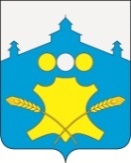 Большемурашкинского муниципального округаНижегородской областиПОСТАНОВЛЕНИЕ21.03.2023г.                                                                                            № 204 О размещении объекта без предоставления земельного участка ООО «Газпром газораспределение Нижний Новгород»В соответствии со статьей 39.36 Земельного кодекса Российской Федерации, постановлением Правительства Российской Федерации от 3 декабря 2014 года № 1300 "Об утверждении перечня видов объектов, размещение которых может осуществляться на землях или земельных участках, находящихся в государственной или муниципальной собственности, без предоставления земельных участков и установления сервитутов", постановлением Правительства Нижегородской области от 15 апреля 2015 года № 213 "Об утверждении Положения о порядке и условиях размещения объектов на землях или земельных участках, находящихся в государственной или муниципальной собственности, без предоставления земельных участков и установления сервитутов, публичного сервитута на территории Нижегородской области", в связи с обращением Общества с ограниченной ответственностью «Газпром газораспределение Нижний Новгород» (далее – ООО «Газпром газораспределение Нижний Новгород») вх. № 01-30-452 от 14.03.2023г, администрация Большемурашкинского муниципального округа  п о с т а н о в л я е т:1. Разрешить ООО «Газпром газораспределение Нижний Новгород»  разместить на землях являющихся государственной собственностью до разграничения, на земельном  участке с условным кадастровым номером 52:31:0090003:ЗУ1, общей  площадью 443,0 кв. м., имеющим  следующие адресные ориентиры: Нижегородская область,   Большемурашкинский район, с. Рождествено,  ул. Заречная, д.14, следующий объект: «Газопровод-ввод к жилому дому по адресу: Нижегородская область, Большемурашкинский район, с. Рождествено,  ул. Заречная, д.14 (О-3-0017К/2021/ДГ/ВВ)», на срок  3 месяца.2.  Принять к   сведению,   что   ООО «Газпром газораспределение Нижний Новгород»,   при размещении объекта обязано соблюдать следующие ограничения по использованию земельного  участка с условным кадастровым номером 52:31:0090003:ЗУ1, общей  площадью 443,0 кв. м., а именно: использовать земельный участок только для размещения объекта, своевременно вносить плату за размещение объекта, не передавать права и обязанности по настоящему разрешению третьим лицам. Если использование в целях реализации настоящего разрешения земельного участка привело к порче либо уничтожению плодородного слоя почвы в границах земельных участков, привести земельный участок в состояние, пригодное для его использования в соответствии с разрешенным использованием, а также выполнить необходимые работы по рекультивации земельных участков в 30- дневный срок с момента установления данного факта.3. Плата за размещение устанавливается в виде единовременного платежа в размере 74 рубля 20 копеек за весь срок размещения объекта, указанного в пункте 1 настоящего постановления.       ООО «Газпром газораспределение Нижний Новгород» обязано внести плату за размещение на расчетные счета администрации Большемурашкинского муниципального округа Нижегородской области в срок не позднее двух месяцев со дня принятия настоявшего постановления, по следующим реквизитам:УФК по Нижегородской области//(КУЭ Администрации округа) л/с 04323D24660ЕКС 40102810745370000024в Волго-Вятском ГУ Банка России//УФК по Нижегородской области г. Нижний НовгородКазначейский счет 03100643000000013200БИК 012202102  ИНН 5204002580, КПП 520401001, КОД ОКТМО    22510000Код бюджетной классификации 36611302994140000130.И.о. главы местного самоуправления                                                       Р.Е.ДарановСОГЛАСОВАНО:Управляющий делами                                                                               И.Д. СадковаНачальник отдела имущественных отношений комитета по управлению экономикой                                                                Н.А.БорисоваНачальник отдела правовой,организационной, кадровой работы и информационного обеспечения                                                            Г.М. Лазарева  